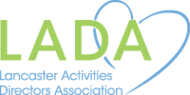 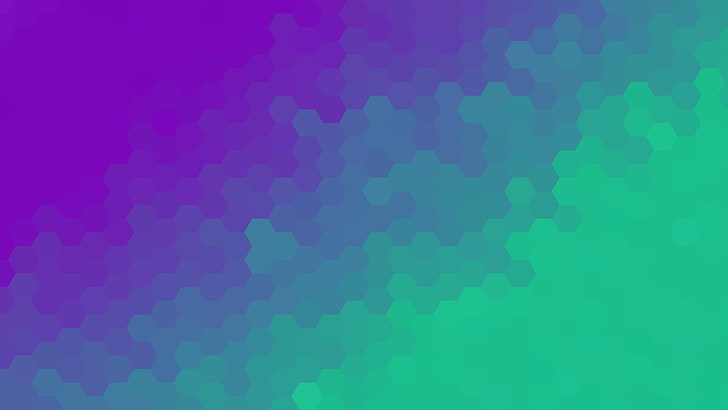 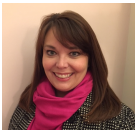 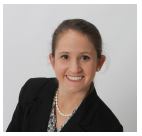 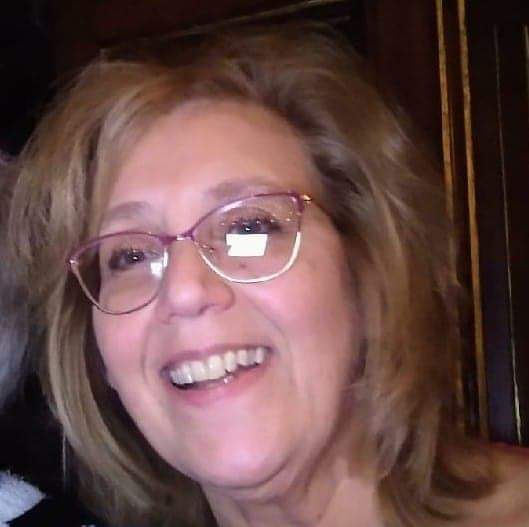 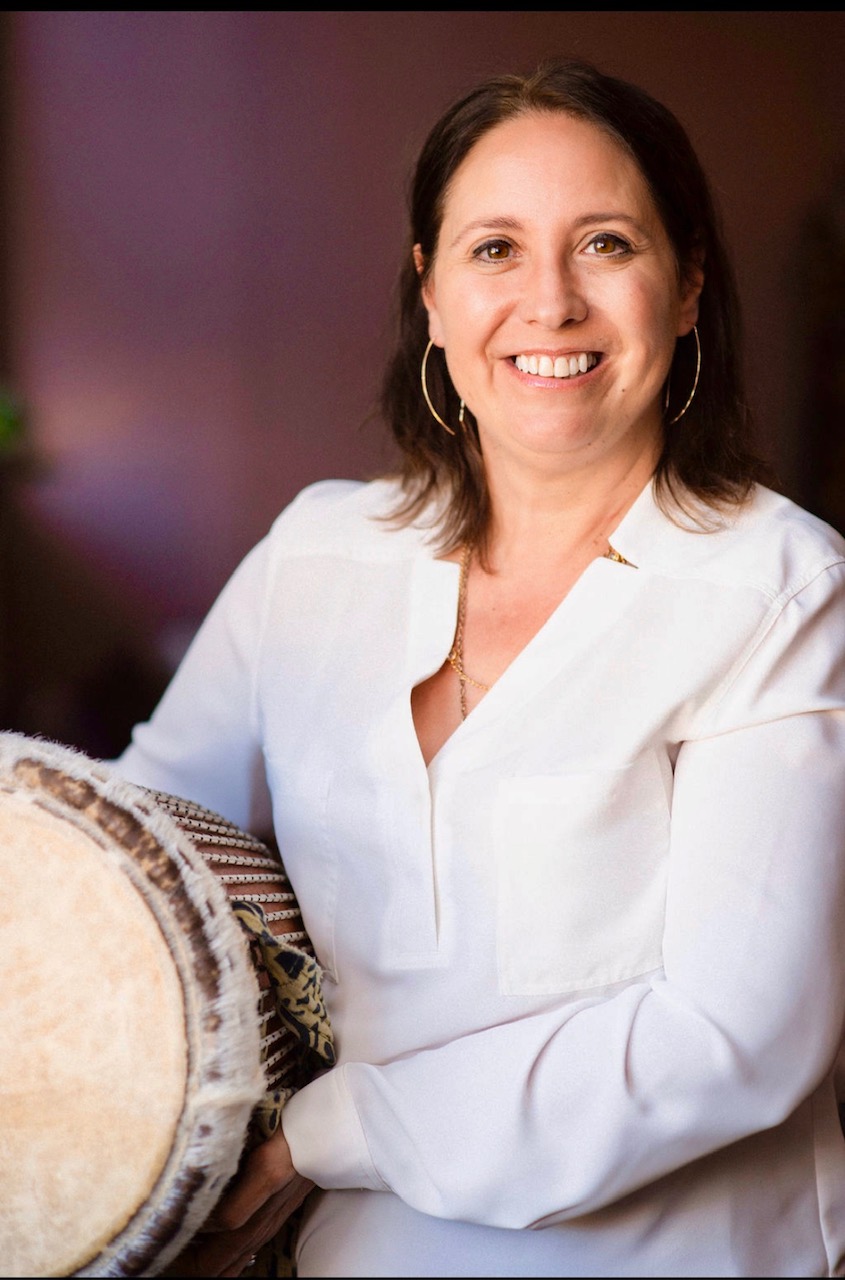 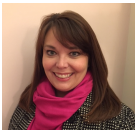 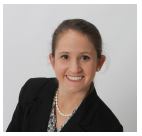 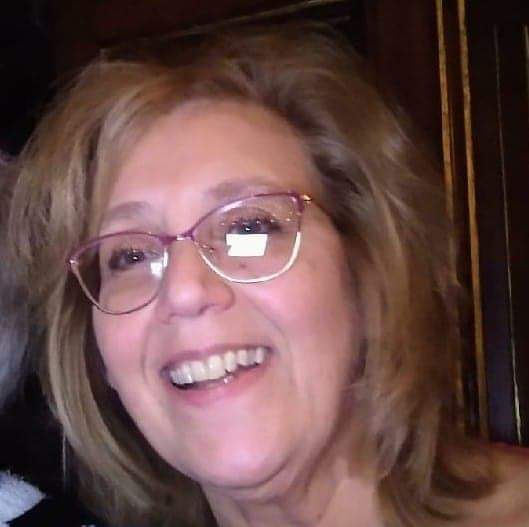 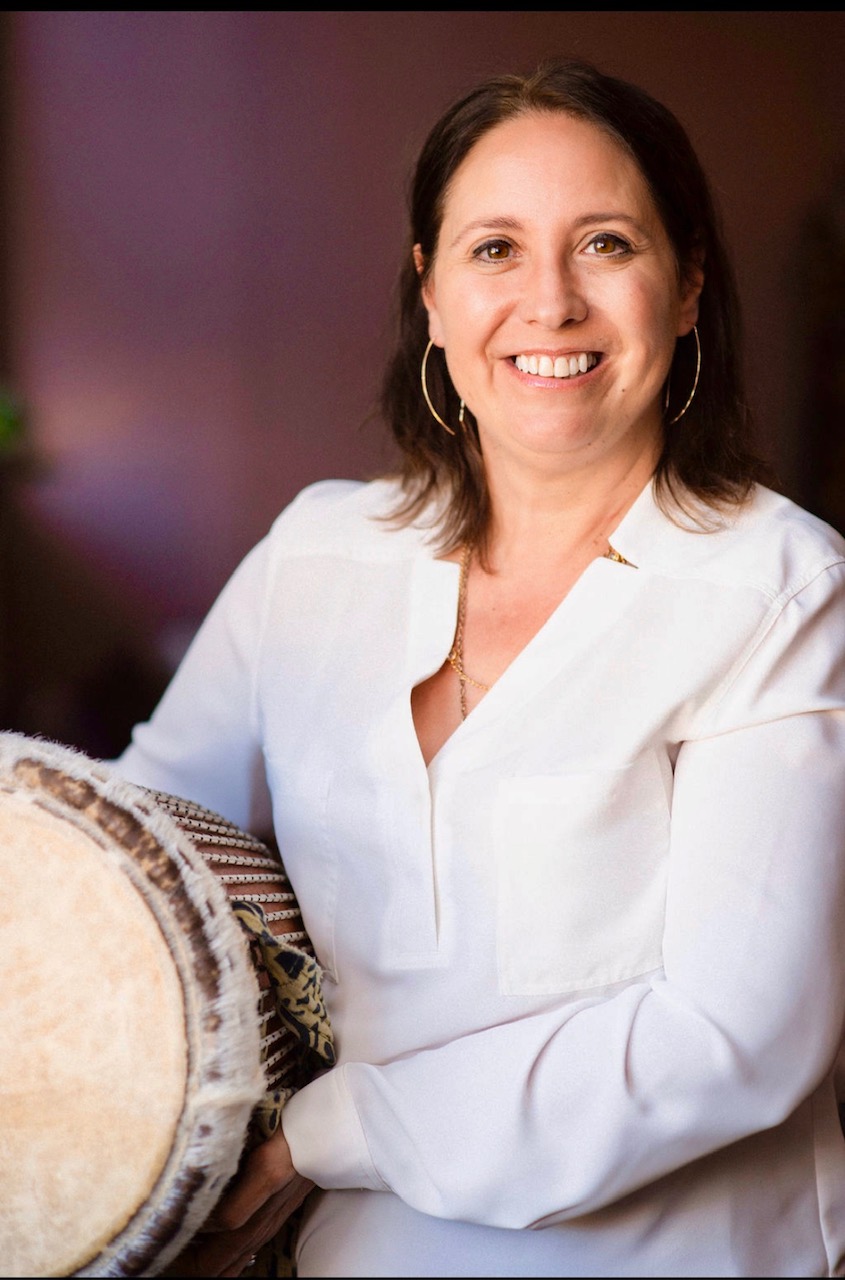 B